РОССИЙСКАЯ ФЕДЕРАЦИЯМИНИСТЕРСТВО ОБРАЗОВАНИЯ НАУКИ И МОЛОДЕЖНОЙ ПОЛИТИКИРЕСПУБЛИКИ ДАГЕСТАН            Муниципальное казенное общеобразовательное учреждение                                                     «Казмааульская СОШ»Цели и задачи:             - выявление сильнейших спортсменов школы по шахматам для участия в районных и всероссийских соревнованиях;           - пропаганда  здорового образа жизни;Время и место проведения:  18 – 20 декабря;  16:35; классКто участвовал: учащиеся 2-3 классов.Количество участников: 30 человекПобедители и призеры:                          Абувов Рамазан – 1 место                                                                      Казывова Аида – 1 место                                                                      Шагаев Солтан – 2 место                                                                     Атлыева Сумая – 2 место                                                                     Акгезов Абдурахман – 3 место                                                                      Сотавова Саният – 3 местоЗам.директора по ВР – Михрабова Д.Х20.12. 2018г.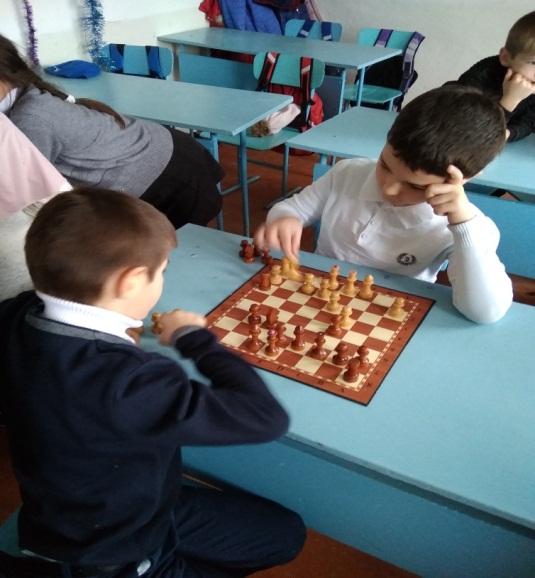 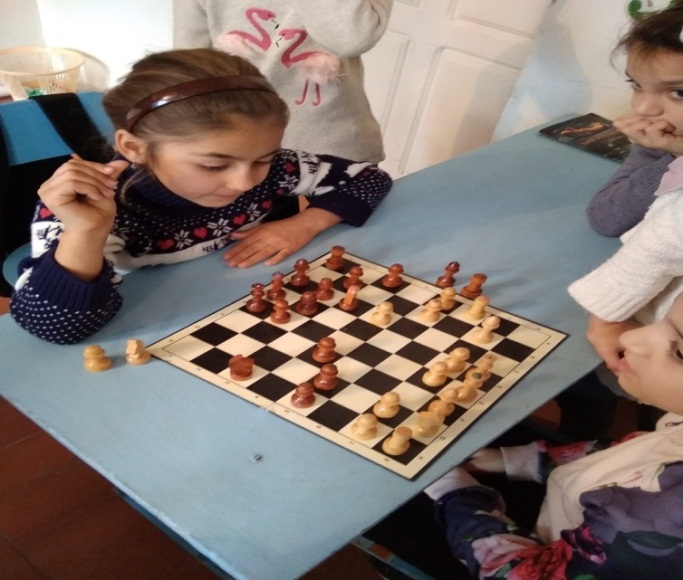 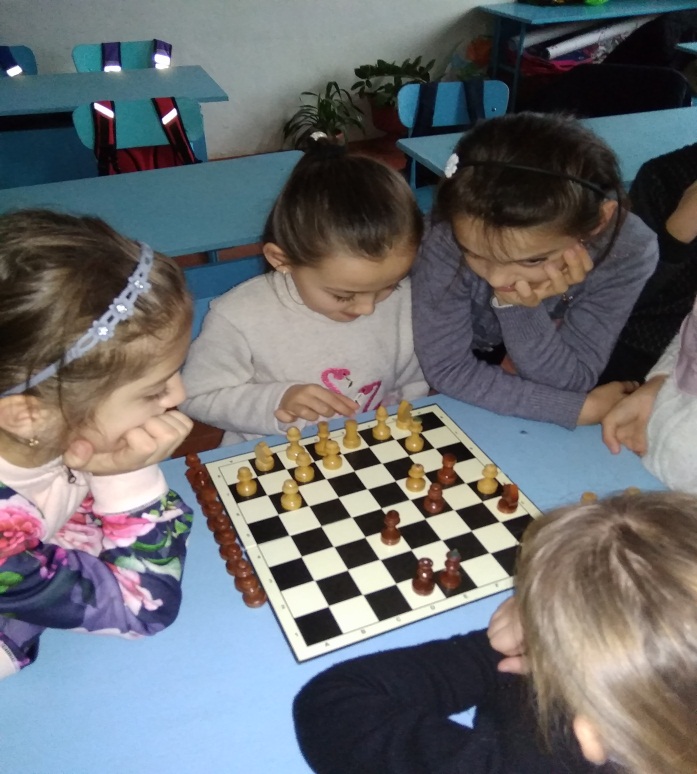 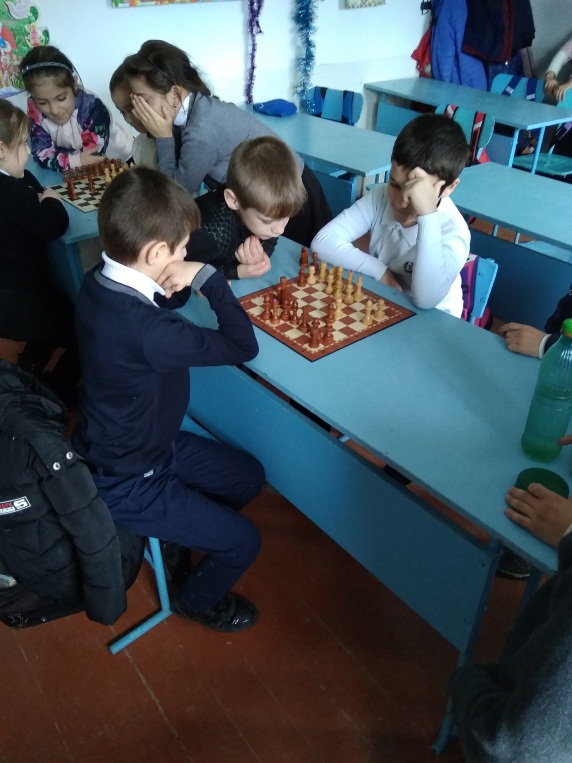 